Order Form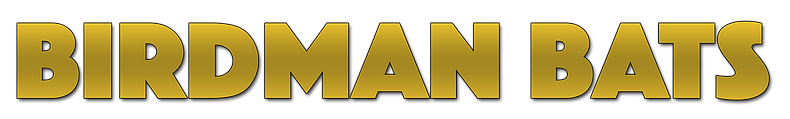 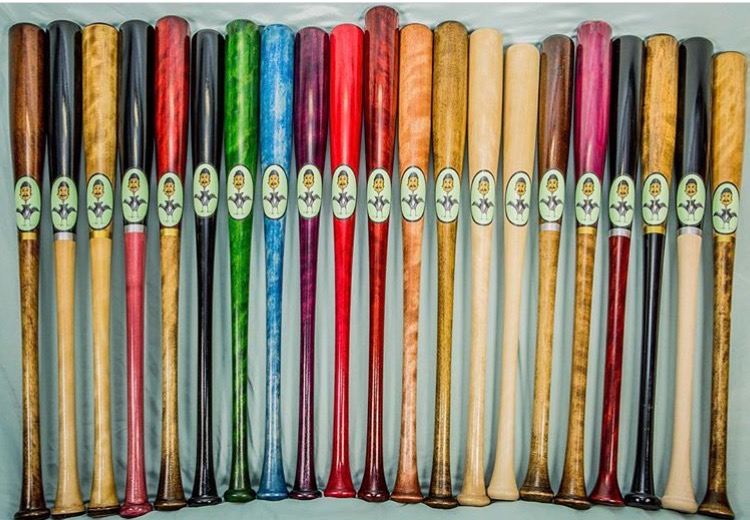 Pro Crafted Wood BatsPrices:					Youth Bats (sizes 27-32)						$95							Buy 2 Bats	$85  per batChoose Handle Color:  Black_____	Honey_____	Natural_____Choose Barrel Color:     Black_____	Honey_____	Natural_____Pro Model#_____________Personalize your custom wood bat  Additional Charges:Personalized Color:   _________________________________________	$10Engraving, up to 25 Charaters :(please print legiable)___________________________________________	$52nd Line:_____________________________________________________	$3Name:  _________________________________Contact #:  ______________________________Bomb Knob									$10Total Due:								$____________             Cash						Check #____________□  Credit/ Debit Card to run 		Cardholder Name:  __________________________	Card #:  ___________________________________( )  Visa                  ( ) MasterCard                  ( )  AMEX                  ( ) Discover	Exp #:  ____________________________________	CSC, 3 Digit Code:  _________________________	Billing Zip Code:  ___________________________	Phone#: ____________________________________________________________________________________			_______________Credit/ Debit Authorization and Parent Signature 				Date